AL DIRIGENTE SCOLASTICO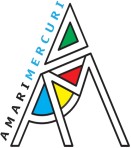 dell'IIS Amari-MercuriCIAMPINOOggetto: Accettazione PDP –a.s. 2020 2021Il/la sottoscritto/a 		nato/a	 il 	Il/la sottoscritto/a 		nato/a	 il 	genitore (o chi ne fa le veci) dell'alunno/a 	nato/a__________________________ il _________________________________________ ovvero l'alunno (se maggiorenne): 	frequentante la classe 	nell'a.s. 20 	/	 12 luglio 2011nel rispetto delle Linee Guida Miur delDICHIARANOdi condividere le linee elaborate nella documentazione dei percorsi didattici individualizzati e personalizzatiAUTORIZZANOtutti i docenti del Consiglio di Classe, nel rispetto della privacy e della riservatezza del caso, ad applicare ogni strumento compensativo e le strategie dispensative ritenute idonee, previste dalla normativa vigente, tenuto conto delle risorse disponibili.Data 	(firme di entrambi i genitori oppure *)___________________________________________________*Ai sensi e per gli effetti dell'art. 47 del D.P.R. 28.12.2000, n. 445, sotto la mia personale responsabilità, consapevole delle sanzioni penali richiamate dall'art. 76 del citato D.P.R. in caso di dichiarazioni mendaci, io sottoscritto dichiaro (barrare)che la madre/il padre dell'alunno/a è a conoscenza e d'accordo circa le scelte esplicitate attraverso il presente modulo- di essere l’unico genitore dell'alunno/a.